Дистанционное обучение. Биология 11 класс. Учитель: Кузнецова Е.К.Контактные данные учителя (вопросы, сообщения и выполненные письменные домашние задания в виде скринов и фото рабочих тетрадей  отправляем сюда):  Lilena85@mail.ru и в ВК (https://vk.com/lilena27) 1. Рассмотрите предложенную схему классификации форм жизни. Запишите в ответе пропущенный термин, обозначенный на схеме вопросительным знаком.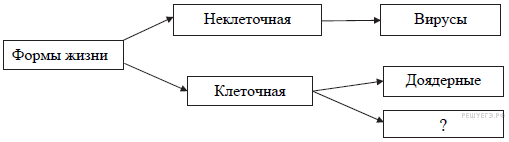 2. Рассмотрите таблицу «Форма наследственной изменчивости» и заполните пустую ячейку, вписав соответствующий термин.3. Сперматозоид крысы имеет 21 хромосому. Какой набор хромосом имеет клетка кожи крысы? В ответе запишите только количество хромосом.4. Каково значение фотосинтеза в природе?1) обеспечивает организмы органическими веществами2) обогащает почву минеральными веществами3) способствует накоплению кислорода в атмосфере4) обогащает атмосферу парами воды5) обеспечивает большинство живых организмов на Земле энергией6) обогащает атмосферу молекулярным азотом5. Установите соответствие между процессами и стадиями клеточного дыхания: к каждой позиции, данной в первом столбце, подберите соответствующую позицию из второго столбца.Запишите в ответ цифры, расположив их в порядке, соответствующем буквам:6. Какова вероятность (%) рождения высоких детей у гетерозиготных родителей с низким ростом (низкорослостъ доминирует над высоким ростом)?Ответ запишите в виде числа, показывающего искомую вероятность в процентах. Знак % не используйте.7. Все приведённые ниже характеристики, кроме двух, используют для описания мутационной изменчивости. Определите две характеристики, «выпадающие» из общего списка, и запишите в таблицу цифры, под которыми они указаны.1) образуется под воздействием рентгеновских лучей2) обладает направленной модификацией3) изменяется в пределах нормы реакции4) формируется в результате нарушения мейоза5) возникает внезапно у отдельных особей8. Установите соответствие между характеристиками и представителями организмов: к каждой позиции, данной в первом столбце, подберите соответствующую позицию из второго столбца.Запишите в ответ цифры, расположив их в порядке, соответствующем буквам:9. Какие признаки присущи только растениям?1) дышат, питаются, растут, размножаются2) имеют клеточное строение3) имеют фотосинтезирующую ткань4) в клетках содержат пластиды5) образуют на свету органические вещества из неорганических6) растут в течение всей жизни10. Установите соответствие между признаком организма и группой, для которой он характерен.Запишите в ответ цифры, расположив их в порядке, соответствующем буквам:11. Установите последовательность расположения систематических таксонов растения, начиная с наименьшего. Запишите в таблицу соответствующую последовательность цифр.1) Растения2) Цветковые3) Костёр4) Однодольные5) Костёр безостый6) Злаки12. Выберите признаки безусловных рефлексов.1) видоспецифичные2) вырабатываются в постоянных условиях среды3) не имеют постоянных рефлекторных дуг4) имеют постоянные рефлекторные дуги5) не наследуются6) формируются с образованием временных связей в коре мозга13. Установите соответствие между признаком форменных элементов крови и их видом.Запишите в ответ цифры, расположив их в порядке, соответствующем буквам:14. Установите последовательность кровеносных сосудов, которые проходит кислород на пути от лёгких к мышцам ног. Запишите в таблицу соответствующую последовательность цифр.1) брюшная аорта2) капилляры мышц3) левый желудочек4) наружная подвздошная артерия5) лёгочная вена15. Укажите примеры ароморфозов у растений и животных. Запишите в ответ цифры в порядке возрастания.1) развитие семян у голосеменных растений2) появление яйца с кожистой оболочкой у пресмыкающихся3) появление самораскрывающихся плодов у некоторых растений4) появление рогов у оленей и лосей5) двойное оплодотворение у цветковых растений6) появление копыта у непарнокопытных животных16. Установите соответствие между характеристикой изменчивости организмов и её видом.Запишите в ответ цифры, расположив их в порядке, соответствующем буквам:17. Выберите три верных ответа из шести и запишите в таблицу цифры, под которыми они указаны. К естественным биогеоценозам относят1) дубраву2) болото3) сад4) огород5) ельник6) пастбище18. Установите соответствие между характеристикой организмов и функциональной группой, к которой их относят.Запишите в ответ цифры, расположив их в порядке, соответствующем буквам:19. Установите последовательность появления организмов при формировании биоценоза на первично свободной территории. В ответе запишите соответствующую последовательность цифр.1) лишайники2) травы3) мхи4) кустарники5) деревья20. Проанализируйте таблицу «Пищеварение человека». Заполните пустые ячейки таблицы, используя термины, приведённые в списке. Для каждой ячейки, обозначенной буквой, выберите соответствующий термин из предложенного списка.Пищеварение человекаСписок терминов и понятий:1) полисахариды2) фосфолипиды3) белки4) олигопептиды5) аминокислоты6) дисахариды7) тонкий кишечник8) толстый кишечникЗапишите в ответ цифры, расположив их в порядке, соответствующем буквам:21. По данным департамента здравоохранения многие заболевания, в том числе рак лёгких и гортани, эмфизема легких и ишемическая болезнь сердца связаны с курением. В таблице представлены данные, отражающие эту зависимость в процентах от числа обследованных людей. Изучите таблицу и выберите верные утверждения.1) Ишемическая болезнь сердца представляет наибольший риск, как для некурящих, так и для курящих людей.2) Некоторые заболевания возникают у людей, работающих в загрязнённой среде. Лёгкие в большей степени подвержены риску заболевания у работающих в загрязнённой среде, чем у курильщиков.3) Гортань, по данным таблицы, страдает от рака в большей степени в результате курения, чем у некурящих.4) Верятность развития рака лёгких не зависит от того - курит человек, или нет.5) При курени, в непосредственном контакте с сигаретным дымом, находятся не только органы дыхания, но и вся пищеварительная система. Курение становится причиной развития гастрита, язвы желудка или обострения уже имеющихся заболеваний.22. Каковы преимущества и недостатки инбридинга в селекции организмов?23. Какие зоны корня обозначены на рис. цифрами 2, 4, 5? Какие функции они выполняют?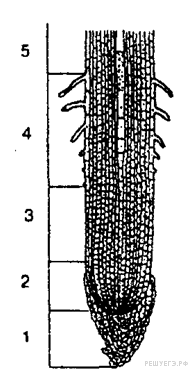 24. Найдите ошибки в приведенном тексте. Укажите номера предложений, в которых они сделаны, исправьте их.1. Цианобактерии (сине-зелёные) наиболее древние организмы, их относят к прокариотам.2. Клетки имеют толстую клеточную стенку.3. У цианобактерий кольцевая хромосома обособлена от цитоплазмы ядерной оболочкой.4. У цианобактерий имеется хлорофилл, в их клетках образуются органические вещества из неорганических.5. Фотосинтез у цианобактерий происходит в хлоропластах.6. В мелких рибосомах синтезируются белки.7. Синтез АТФ происходит в митохондриях.25. Какова роль мхов в природе?26. Каково значение в эволюции галапагосских вьюрков появления клювов разной формы?27. Для соматической клетки животного характерен диплоидный набор хромосом. Определите хромосомный набор (n) и число молекул ДНК(с) в клетке в конце телофазы мейоза I и анафазе мейоза II. Объясните результаты в каждом случае.28. У собак чёрный цвет шерсти доминирует над кофейным, а короткая шерсть — над длинной. Обе пары генов находятся в разных хромосомах. Охотник купил чёрную с короткой шерстью собаку и хочет быть уверен, что его собака чистопородна. Какого партнёра по скрещиванию ему нужно подобрать, чтобы убедиться в чистоте породы? Напишите возможные генотипы собаки охотника и возможные варианты расщепления по генотипу и фенотипу при скрещивании, с помощью которого Вы будете проверять её генотип.Дата/день неделиТема урокаД/з из учебникаИнтернет-ресурсыСроки сдачи д/з и других заданий18.05/ понедельникПовторение. Подготовка к ЕГЭ. Решить предложенный вариант ЕГЭ (прислать скриншот листа с ответами)До 14.00 21.05Форма наследственной изменчивостиПример изменчивостиразная масса тела бычков одного приплодамутационнаярождение шестиногого теленкаПРОЦЕССЫСТАДИИ КЛЕТОЧНОГО ДЫХАНИЯА) окислительное фосфорилированиеБ) транспорт электронов по цепи переносчиковВ) образование пировиноградной кислотыГ) расщепление шестиуглеродного сахараД) активация глюкозы с затратой АТФЕ) цикл трикарбоновых кислот1) бескислородный этап2) кислородный этапАБВГДЕХАРАКТЕРИСТИКИПРЕДСТАВИТЕЛИА. образуют микоризуБ. представляют собой комплексныесимбиотические организмыВ. спороносный слой в виде пластинок илитрубочек в нижнем слое шляпкиГ. являются индикаторами чистоты воздухаД. мицелий может образовать плодовое телоЕ. различают листоватые, накипные икустистые формы1. лишайники2. шляпочные грибыАБВГДEПРИЗНАКГРУППА ОРГАНИЗМОВA) клеточное строение телаБ) наличие собственного обмена веществB) встраивание собственной ДНК в ДНК клетки хозяинаГ) состоит из нуклеиновой кислоты и белковой оболочкиД) размножение делением надвоеЕ) способность к обратной транскрипции1) прокариоты2) вирусыAБВГДЕВИДПРИЗНАКA) участвуют в образовании фибринаБ) содержат гемоглобинB) обеспечивают процесс фагоцитозаГ) транспортируют углекислый газД) играют важную роль в иммунных реакциях1) эритроциты2) лейкоциты3) тромбоцитыAБВГДХАРАКТЕРИСТИКАВИД ИЗМЕНЧИВОСТИA) возникает в результате изменений генотипаБ) соответствует условиям среды и является приспособительнойB) проявляется в пределах нормы реакцииГ) возникает случайно у единичных особейД) обусловлена комбинацией генов и мутациями1) ненаследственная2) наследственнаяAБВГДХАРАКТЕРИСТИКА ОРГАНИЗМОВФУНКЦИОНАЛЬНАЯ ГРУППАА) являются первым звеном в цепи питанияБ) синтезируют органические вещества из неорганическихВ) используют энергию солнечного светаГ) питаются готовыми органическими веществамиД) возвращают минеральные вещества в экосистемыЕ) разлагают органические вещества до минеральных1) продуценты2) редуцентыAБВГДЕОтделпищеварительнойсистемыВещества,которыерасщепляютсяВещества, до которыхпроисходит расщеплениеротовая полость__________(Б)олиго-, ди- и моносахаридыжелудокбелки____________(В)_________(А)белки, липиды,углеводыаминокислоты, жирные кислоты иглицерин, моносахаридыAБВРак легких в %Рак легких в %Рак гортаниРак гортаниИшемическая
болезнь сердцаИшемическая
болезнь сердцанекурящиекурящиенекурящиекурящиенекурящиекурящие2%1–10
сигарет
3%3%1–10
сигарет
15%35%1–10 с
игарет
45%2%11–20
сигарет
10%3%11–20
сигарет
27%35%11–20
сигарет
50%2%31–40
сигарет
35%3%31–40
сигарет
50%35%31–40
сигарет
62%